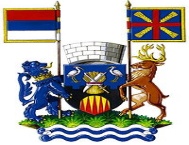 РЕПУБЛИКА СРБИЈААП ВОЈВОДИНАОПШТИНА ПЕЋИНЦИОПШТИНСКА УПРАВАБрој: 404-19/2020-IIIДана: 24.06.2020. годинеП  Е  Ћ  И  Н  Ц  ИНа основу члана 63. Став 2. и 3. Закона о јавним набавкама ( Службени гласник РС“, бр. 124/2012, 14/2015 и 68/2015), пристиглог захтева заинтересованог лица за појашњење конкурсне документације од 22.06.2020. године, а у вези са припремањем понуде, Комисија за јавну набавку упућује лицима која су преузела конкурсну документацијуДОДАТНА ПОЈАШЊЕЊА КОНКУРСНЕ ДОКУМЕНТАЦИЈЕ ЈАВНЕ НАБАВКЕ УСЛУГА - ПИТАЊА И ОДГОВОРИ„ Геодетске услуге”, број: 404-19/2020-IIIПитање: 1Naše pitanje pod rednim brojem 3. „Obrazac strukture cene, tačka I i II, da li se snimanje vrši u gradskom ili vangradskom području?“. Odgovorili ste da se vrši na teritoriji opštine Pećinci. Pitanje je upućeno jer je ogromna razlika u količini neophodnog vremena-samim tim i cene za snimanje u gradskom, tj vangradskom području (1 ha njive se može snimiti za pola sata, a uzidanog može biti i dva dana) Molimo da ili razbijete strukturu cene na gradsko i vangradsko područje, ili da nam se odgovori koji procenat je u gradskom, a koji u vangradskom području. Одговор: 1Поштовани, сва насеља на територији општине Пећинци су сеоска подручја. На територији општине Пећинци не постоји земљиште у градском подручју. Тражене Геодетске услуге се односе првенствено на земљиште у грађевинском реону и на земљиште ван грађевинског реона, а на коме општина има уписано право јавне својине. Питање: 2Naše pitanje br. 4. „Obrazac strukture cene tačka VI možemo li znati grube površine parcela?“ Odnosi se na izradu projekta geodeteskog obeležavanja, ogromna je razlika u količini neophodnog vremena-samim tim i cene za snimanje za izradu projekta geodetskog obeležavanja za 4 tačke ili 400 tačaka što je vezano za veličinu ili oblik parcele. Одговор: 2Погледати Измену и допуну конкурсне документације за предметну набавку oбјављену на Порталу ЈН.Питање: 3Da li u roku za izvrsenje pojedinacnih zahteva od 10 dana ulazi i vreme koje je potrebno za izdavanje podataka iz RGZ SKN Pecinci?Одговор: 3Извршилац је обавезан да извршење појединачне услуге изврши у року од 10 дана од дана пријема писменог захтева Наручиоца не рачунајући време потребно за издавање података из РГЗ СКН Пећинци.КОМИСИЈА ЗА ЈАВНУ НАБАВКУ